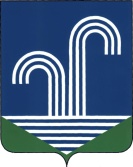 АДМИНИСТРАЦИИ БРАТКОВСКОЕ СЕЛЬСКОГО ПОСЕЛЕНИЯКОРЕНОВСКОГО РАЙОНАПОСТАНОВЛЕНИЕот 29 декабря 2018 года							       № 146село БратковскоеОб утверждении показателей эффективности деятельности учреждений, находящихся в ведении администрации Братковского сельского поселения Кореновского района  и критериев оценки эффективности и результативности работы руководителя для установления стимулирующих выплат На основании Трудового кодекса Российской Федерации, в целях повышения мотивации качественного труда руководителей муниципальных учреждений находящихся в ведении администрации Братковского сельского поселения Кореновского района и их поощрения за результаты труда,  администрация Братковского сельского поселения Кореновского района            п о с т а н о в л я е т:1. Утвердить показатели эффективности деятельности учреждений, находящихся в ведении администрации муниципального образования Кореновский район и критерии оценки эффективности и результативности работы руководителя для установления стимулирующих выплат согласно приложениям № 1-2 (прилагается).2. Утвердить Порядок стимулирующих выплат руководителям учреждений, находящихся в ведении администрации Братковского сельского поселения Кореновского района (приложение № 4).3.  Общему отделу администрации Братковского сельского поселения Кореновского района (Ножка) обнародовать настоящее постановление в установленных местах и разместить его на официальном сайте органов местного самоуправления Братковского сельского поселения Кореновского района в сети «Интернет».4. Постановление вступает в силу после его официального обнародования. ГлаваБратковского сельского поселения Кореновского района                                                                      А.В. ДемченкоПорядок стимулирующих выплат руководителям учреждений, находящихся в ведении администрации Братковского сельского поселения Кореновского районаНастоящий Порядок регулирует правоотношения по стимулирующим выплатам руководителям учреждений, находящихся в ведении администрации Братковского сельского поселения Кореновского района (далее – руководители учреждений), с учетом показателей эффективности деятельности учреждений, находящихся в ведении администрации Братковского сельского поселения Кореновского района (далее –учреждения)Оценку эффективности деятельности учреждения, его руководителя осуществляет Комиссия по оценке выполнения показателей эффективности деятельности муниципальных учреждений, находящихся в ведении администрации Братковского сельского поселения Кореновского района и критериев оценки эффективности и результативности работы руководителя для установления стимулирующих выплат (далее Комиссия) на основании отчета о выполнении показателей эффективности деятельности учреждения, предоставленного руководителем учреждения.Состав Комиссии утверждается постановлением администрации Братковского сельского поселения Кореновского района.Оценка эффективности деятельности учреждений осуществляется Комиссией за отчетный период – месяц.Премирование руководителей учреждений осуществляется с  учетом показателей эффективности деятельности учреждений.Премирование руководителей учреждений производится по результатам работы ежемесячно на основании распоряжения администрации Братковского сельского поселения Кореновского района. Размер премии по результатам работы руководителя учреждения, подлежащей начислению за отчетный период, определяется в процентах от должностного оклада руководителя. Расчет суммы премирования осуществляется в следующем порядке:а)	Комиссия на основе отчета об исполнении показателей эффективности деятельности муниципального учреждения, представляемого руководителем учреждения в комиссию не позднее последнего числа отчетного месяца, определяет степень выполнения  показателей за отчетный период, которая оценивается определенной суммой баллов.б)	Балльная оценка производится суммированием фактических балльных значений по показателям эффективности деятельности учреждения. в) При сумме баллов, соответствующей выполнению всех целевых показателей деятельности (100 баллов), размер премии руководителя учреждения за отчетный период (месяц, квартал, год) равен 100 процентам от размера премии, установленного учреждению для данного периода, в пределах фонда оплаты труда.г) При начислении комиссией более низкой суммы баллов премия руководителя учреждения снижается в тех же пропорциях.9. Выплаты стимулирующего характера руководителю учреждения          не начисляются в следующих случаях:а) выявление нарушений по результатам проверок финансово-хозяйственной деятельности за отчетный период или за предыдущие периоды, но не более чем за два года, предшествующих отчетному периоду;б) наложение дисциплинарного взыскания в отчетном периоде на руководителя учреждения за неисполнение или ненадлежащее исполнение по его вине возложенных на него должностных обязанностей;в) наличие не исполненных в срок предписаний, представлений, предложений надзорных органов по вине руководителя учреждения;г) грубого нарушения трудовой дисциплины;д)	наличия просроченной задолженности по заработной плате в отчетном периоде;е) иные причины.ГлаваБратковского сельского поселения Кореновского района                                                                      А.В. ДемченкоПОКАЗАТЕЛИэффективности деятельности муниципального бюджетного учреждения культуры «Журавский сельский Дом культуры» ГлаваБратковского сельского поселения Кореновского района                                                                                                                                                   А.В. ДемченкоПОКАЗАТЕЛИэффективности деятельности муниципального бюджетного учреждения культуры «Журавская сельская библиотека» ГлаваБратковского сельского поселения Кореновского района                                                                                                                                                   А.В. ДемченкоПРИЛОЖЕНИЕ № 4УТВЕРЖДЕНпостановлением администрацииБратковского сельского поселенияКореновского районаот  29 декабря  2018 года  № 146ПРИЛОЖЕНИЕ № 1УТВЕРЖДЕНЫпостановлением администрацииБратковского сельского поселенияКореновского районаот  29 декабря  2018 года  № 1№п/пНаименование показателя эффективности деятельности учреждения (руководителя)Критерии оценкиКоличество баллов1234I. Основная деятельность учрежденияI. Основная деятельность учрежденияI. Основная деятельность учрежденияI. Основная деятельность учреждения1.1.Количество культурно-массовых, зрелищных мероприятий досуговой направленности разных формСогласно контрольного значения показателя25 баллов1.2.Количество посетителей данных мероприятийСогласно контрольного значения показателя30 баллов1.3Участие коллективов художественной самодеятельности в зональных, краевых, всероссийских фестивалях, смотрах, конкурсах, выставкахСогласно контрольного значения показателя5 баллов1.4Количество действующих кружковСогласно контрольного значения показателя10 баллов1.5Количество участников в кружкахСогласно контрольного значения показателя15 баллов1.6Отсутствие претензионных обоснованных обращений граждан отсутствие обоснованных жалоб со стороны граждан10 баллов1.7Участие работников учреждения в семинарах, Мастер классах, творческих лабораторияхСогласно контрольного значения показателя5 балловМаксимальная совокупная значимость всех критериев  – 100 балловМаксимальная совокупная значимость всех критериев  – 100 балловМаксимальная совокупная значимость всех критериев  – 100 балловМаксимальная совокупная значимость всех критериев  – 100 балловПРИЛОЖЕНИЕ № 2УТВЕРЖДЕНЫпостановлением администрацииБратковского сельского поселенияКореновского районаот  29 декабря  2019 года  № 2№п/пНаименование показателя эффективности деятельности учреждения (руководителя)Критерии оценкиКоличество баллов1234I. Основная деятельность учрежденияI. Основная деятельность учрежденияI. Основная деятельность учрежденияI. Основная деятельность учреждения1.1.Количество документовыдач библиотекиСогласно контрольного значения показателя35 баллов1.2.Число читателей библиотекиСогласно контрольного значения показателя15 баллов1.3Объем библиотечных фондов библиотекиСогласно контрольного значения показателя10 баллов1.4Посещаемость библиотекиСогласно контрольного значения показателя20 баллов1.6Отсутствие претензионных обоснованных обращений граждан Отсутствие обоснованных жалоб со стороны граждан10 баллов1.7Отсутствие не устраненных нарушений (замечаний) по фактам нецелевого (неэффективного) использования муниципального имущества и средств муниципального бюджета, установленных в результате проверок деятельности учрежденияОтсутствие не устраненных нарушений (замечаний)10 баловМаксимальная совокупная значимость всех критериев  – 100 балловМаксимальная совокупная значимость всех критериев  – 100 балловМаксимальная совокупная значимость всех критериев  – 100 балловМаксимальная совокупная значимость всех критериев  – 100 баллов